    2018-2019 EĞİTİM ÖĞRETİM NEŞELİ BULUTLAR OCAK AYI AYLIK PLANI                                                                                                                                                                             KÜBRA BALKAYAAYIN RENGİAYIN KONUSUSAYILAR AYIN ŞEKLİAYIN TÜRK BÜYÜĞÜDEĞERLER EĞİTİMİ PEMBEISINMA,AYDINLANMA ARAÇLARI7-8BEŞGEN       ALTIGENYUNUS EMRETUTUMLULUK VE SORUMLULUKKAVRAMLARKAVRAMLARMÜZİK ETKİNLİĞİMÜZİK ETKİNLİĞİOYUN ETKİNLİĞİTÜRKÇE DİL ETKİNLİĞİ DAĞINIK-TOPLU                                                                             KOLAY-ZOR                                                                                    ÖNCE-SONRA                                                                     YUKARI-AŞAĞI                                                                           İNCE-KALIN                                                                   AĞIR-HAFİF                DAĞINIK-TOPLU                                                                             KOLAY-ZOR                                                                                    ÖNCE-SONRA                                                                     YUKARI-AŞAĞI                                                                           İNCE-KALIN                                                                   AĞIR-HAFİF               TEMİZ ÇOCUK                                  OTOBÜS GELİYOR                                            POLİS AMCA, BEKÇİ AMCA                      HAMSİTEMİZ ÇOCUK                                  OTOBÜS GELİYOR                                            POLİS AMCA, BEKÇİ AMCA                      HAMSİ-TOP TAŞIMA OYUNU                        KULE YIKMA OYUNU                       RULO İLE TOP GÖTÜRME OYUNU                                                      SAYI OYUNU BİLMECELER                                                       PARMAK OYUNLARI                                          HİKAYE ETKİNLİKLERİ                      FEN VE DOĞA ETKİNLİĞİFEN VE DOĞA ETKİNLİĞİMONTESSORİ ETKİNLİĞİMONTESSORİ ETKİNLİĞİSANAT ETKİNLİĞİAKIL VE ZEKA*PARMAK İZİ DENEYİ                                         *PATLAYAN MISIR DENEYİ                                          *BASINÇ DENEYİ*PARMAK İZİ DENEYİ                                         *PATLAYAN MISIR DENEYİ                                          *BASINÇ DENEYİMIKNATISLA ATAÇ TOPLAMA                                     HEDEF OYUNU                           TOP GEÇİRME OYUNU                MIKNATISLA ATAÇ TOPLAMA                                     HEDEF OYUNU                           TOP GEÇİRME OYUNU                KARDAN ADAM YAPIMI            PENGUEN YAPIMI  KÖPEK YAPIMI      GEZEGENLER YAPIMIZEKA KARTLARIZEKARE SMART            İNGİLİZCE            İNGİLİZCEOKUMA VE YAZMAOKUMA VE YAZMAMATEMATİK ETKİNLİĞİBELİRLİ GÜN VE HAFTALAR    PORTFOLYO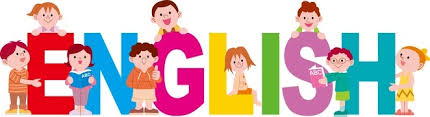     PORTFOLYO-DİKKAT ÇALIŞMASI-FARK VE LABİRENT BULMACASI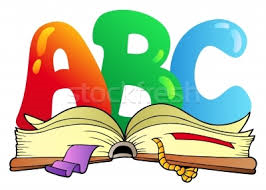 -DİKKAT ÇALIŞMASI-FARK VE LABİRENT BULMACASI*1-25 ARASI RİTMİK SAYI SAYMAYI ÖĞRENİYORUZ. *10'AR 50'YE KADAR SAYMAYI ÖĞRENİYORUZ *7-8 RAKAMLARINI ÖĞRENİYORUZ.ENERJİ TASARRUFU HAFTASI(OCAK AYININ 2. HAFTASI)DEĞERLİ VELİMİZ;PAZARTESİ GÜNLERİMİZ KİTAP GÜNÜDÜR.(Çocuklara uygun kitaplar Çocukların Evden getirdikleri kitaplar okunacaktır.)CUMA GÜNLERİMİZ OYUNCAK GÜNÜDÜR.3 OCAK PERŞEMBE GÜNÜ FOOD BASED(PORTAKAL)GÜNÜDÜR18 OCAK CUMA GÜNÜ KARNE GÜNÜDÜRDEĞERLİ VELİMİZ;PAZARTESİ GÜNLERİMİZ KİTAP GÜNÜDÜR.(Çocuklara uygun kitaplar Çocukların Evden getirdikleri kitaplar okunacaktır.)CUMA GÜNLERİMİZ OYUNCAK GÜNÜDÜR.3 OCAK PERŞEMBE GÜNÜ FOOD BASED(PORTAKAL)GÜNÜDÜR18 OCAK CUMA GÜNÜ KARNE GÜNÜDÜRDEĞERLİ VELİMİZ;PAZARTESİ GÜNLERİMİZ KİTAP GÜNÜDÜR.(Çocuklara uygun kitaplar Çocukların Evden getirdikleri kitaplar okunacaktır.)CUMA GÜNLERİMİZ OYUNCAK GÜNÜDÜR.3 OCAK PERŞEMBE GÜNÜ FOOD BASED(PORTAKAL)GÜNÜDÜR18 OCAK CUMA GÜNÜ KARNE GÜNÜDÜRDEĞERLİ VELİMİZ;PAZARTESİ GÜNLERİMİZ KİTAP GÜNÜDÜR.(Çocuklara uygun kitaplar Çocukların Evden getirdikleri kitaplar okunacaktır.)CUMA GÜNLERİMİZ OYUNCAK GÜNÜDÜR.3 OCAK PERŞEMBE GÜNÜ FOOD BASED(PORTAKAL)GÜNÜDÜR18 OCAK CUMA GÜNÜ KARNE GÜNÜDÜRDEĞERLİ VELİMİZ;PAZARTESİ GÜNLERİMİZ KİTAP GÜNÜDÜR.(Çocuklara uygun kitaplar Çocukların Evden getirdikleri kitaplar okunacaktır.)CUMA GÜNLERİMİZ OYUNCAK GÜNÜDÜR.3 OCAK PERŞEMBE GÜNÜ FOOD BASED(PORTAKAL)GÜNÜDÜR18 OCAK CUMA GÜNÜ KARNE GÜNÜDÜRDEĞERLİ VELİMİZ;PAZARTESİ GÜNLERİMİZ KİTAP GÜNÜDÜR.(Çocuklara uygun kitaplar Çocukların Evden getirdikleri kitaplar okunacaktır.)CUMA GÜNLERİMİZ OYUNCAK GÜNÜDÜR.3 OCAK PERŞEMBE GÜNÜ FOOD BASED(PORTAKAL)GÜNÜDÜR18 OCAK CUMA GÜNÜ KARNE GÜNÜDÜR